Be the CookCreate a favorite sandwich and transform letters into delicious treats.   10 min        1 participant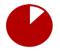 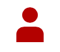 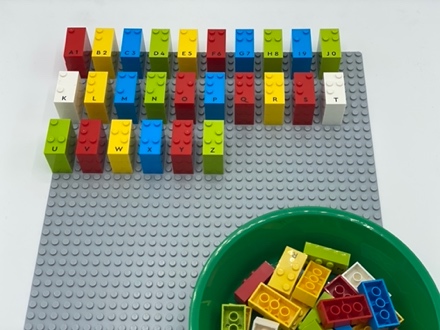 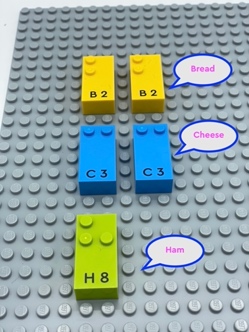 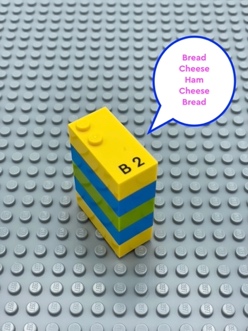 Let’s playEach letter brick represents an ingredientThink of a sandwich you want to eat.Search the alphabetical base plate for the first letters of each ingredient in your sandwichBuild your sandwich on your base plateHow to prepare2 base platesAll letter bricksPrepare one of the base plates alphabetically for ease in finding letter bricks.Facilitation tipsSuggest “Imagine you are ordering your favorite sandwich in a fun restaurant”Ask “How did you stack your sandwich?  In a pile? Flat on the baseplate?”Offer sandwich ideas “s’mores: “G” for graham, “C” for chocolate, “M” for marshmallow”Possible variationsUse letter bricks to represent a story: “L” for lake, “T” for trees, “H” for house…Determine bricks are food items at the supermarket or clothes in a chest of drawers.Children will develop these holistic skillsCOGNITIVE: Tell, express, analyze: explain how to operate in a realistic situation: by stating a few key words describing actionCREATIVE:  Retell or create simple storiesEMOTIONAL: Discuss personal likes and dislikesSOCIAL: Engage in game, pretend play activities, verbal play with peersPHYSICAL: Learn to preplan actionsDid you knowChildren learn more when they are actively engaged as opposed to passive, when activities are meaningful to them and when they learn together with others.When playing in an imaginary store, children use mathematical abilities and oral language skills.